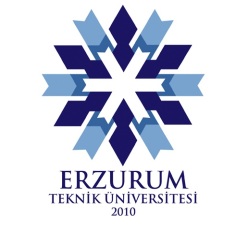 ERZURUM TEKNİK ÜNİVERSİTESİ İKTİSADİ VE İDARİ BİLİMLER FAKÜLTESİ ………………………..BÖLÜM BAŞKANLIĞINATek Ders Sınavı Başvuru Dilekçesi	Aşağıda belirttiğim dersten Tek Ders Sınavına girmek istiyorum.	      Bilgilerinizi ve gereğini arz ederim.                     ... /…/201...     İmza            : …………………             					Tek Ders Sınavına girmek istediğim dersinEKLER:							                           Danışman Onayı		TranskriptKİMLİK BİLGİLERİ (Tüm alanları doldurunuz)KİMLİK BİLGİLERİ (Tüm alanları doldurunuz)Adı ve SoyadıÖğrenci NoTelefonAdrese-postaKODUADI